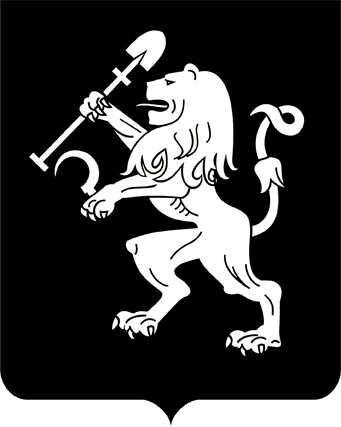 АДМИНИСТРАЦИЯ ГОРОДА КРАСНОЯРСКАПОСТАНОВЛЕНИЕО внесении изменений в постановление администрациигорода от 01.03.2012 № 86В целях обеспечения реализации мероприятия «Предоставление социальных выплат молодым семьям на приобретение (строительство) жилья за счет средств бюджета города» подпрограммы 2 «Усиление         социальной защищенности отдельных категорий граждан» муни-ципальной программы «Социальная поддержка населения города             Красноярска» на 2022 год и плановый период 2023–2024 годов, утвержденной постановлением администрации города от 11.11.2021 № 876, руководствуясь ст. 41, 58, 59 Устава города Красноярска,ПОСТАНОВЛЯЮ:1. Внести в постановление администрации города от 01.03.2012             № 86 «О порядке реализации мероприятия «Предоставление социальных выплат молодым семьям на приобретение (строительство) жилья          за счет средств бюджета города» подпрограммы 2 «Усиление социальной защищенности отдельных категорий граждан» муниципальной                    программы «Социальная поддержка населения города Красноярска»             на 2021 год и плановый период 2022–2023 годов в части предоставления социальных выплат молодым семьям на приобретение или строительство жилья» (далее – Положение) следующие изменения:1) в наименовании, пункте 1 постановления слова «2021 год             и плановый период 2022–2023 годов» заменить словами «2022 год             и плановый период 2023–2024 годов»;2) преамбулу постановления изложить в следующей редакции:«Во исполнение подпрограммы 2 «Усиление социальной защищенности отдельных категорий граждан» муниципальной программы «Социальная поддержка населения города Красноярска» на 2022 год                 и плановый период 2023–2024 годов, утвержденной постановлением администрации города от 11.11.2021 № 876, руководствуясь ст. 41,                58, 59 Устава города Красноярска, ПОСТАНОВЛЯЮ:»;3) в приложении к постановлению:в наименовании приложения слова «2021 год и плановый период 2022–2023 годов» заменить словами «2022 год и плановый период 2023–2024 годов»;абзац первый пункта 1 изложить в следующей редакции:«1. Настоящее Положение о порядке реализации мероприятия «Предоставление социальных выплат молодым семьям на приобретение (строительство) жилья за счет средств бюджета города» подпрограммы 2 «Усиление социальной защищенности отдельных категорий               граждан» муниципальной программы «Социальная поддержка населения города Красноярска» на 2022 год и плановый период 2023–            2024 годов в части предоставления социальных выплат молодым семьям             на приобретение или строительство жилья (далее – Положение)                  определяет порядок реализации мероприятий подпрограммы 2                      «Усиление социальной защищенности отдельных категорий граждан»                  муниципальной программы «Социальная поддержка населения города Красноярска» на 2022 год и плановый период 2023–2024 годов, утвержденной постановлением администрации города от 11.11.2021 № 876 (далее – муниципальная жилищная программа), а также порядок               участия администрации города в реализации мероприятия «Субсидии бюджетам муниципальных образований на предоставление социальных выплат молодым семьям на приобретение (строительство) жилья»            подпрограммы «Улучшение жилищных условий отдельных категорий граждан» государственной программы Красноярского края «Создание условий для обеспечения доступным и комфортным жильем граждан», утвержденной постановлением Правительства Красноярского края                  от 30.09.2013 № 514-п (далее – государственная жилищная программа), в части предоставления социальных выплат молодым семьям на приобретение или строительство жилья.»;абзац седьмой пункта 22 после слов «Социальная поддержка населения города Красноярска» на 2020 год и плановый период 2021–              2022 годов, утвержденной постановлением администрации города                от 14.11.2019 № 870,» дополнить словами «подпрограммы 2 «Усиление социальной защищенности отдельных категорий граждан» муниципальной программы «Социальная поддержка населения города Красноярска» на 2021 год и плановый период 2022–2023 годов, утвержденной постановлением администрации города от 12.11.2020 № 899,»;предложение третье абзаца второго пункта 30, предложение            второе пункта 33 исключить;в нумерационных заголовках приложений 1–6 к Положению, наименовании приложений 1, 2, 4 к Положению, приложениях 2, 3, 5, 6 к Положению слова «2021 год и плановый период 2022–2023 годов»      заменить словами «2022 год и плановый период 2023–2024 годов».2. Настоящее постановление опубликовать в газете «Городские новости» и разместить на официальном сайте администрации города.3. Настоящее постановление вступает в силу с 01.01.2022. Глава города                                                                                 С.В. Еремин23.11.2021№ 936